Primary 5 – 7 Learning ActivitiesIMPROVING YOUR LOCAL COMMUNITY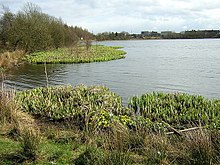 Use a map to identify the various facilities within your local area and record this information in a suitable format.Think about facilities which could be added to improve your local area.Choose one facility to be developed and create a plan showing key features.Create a 3D model from your plan.Think about how you will present your model to your class once you are back in school.CREATING A BOOK FOR YOUNGER READERS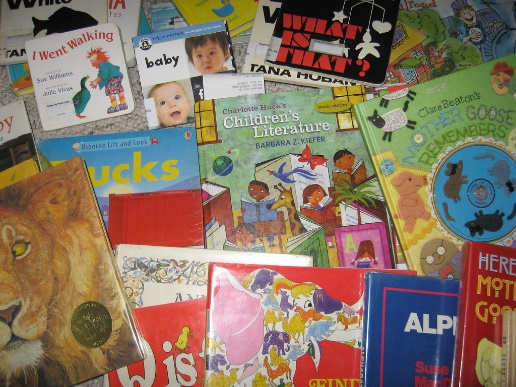 Brainstorm ideas of possible stories. Remember that this book is for younger readers (Primary 1 and 2 children).Choose one of your ideas and plan out the story, thinking about the setting and characters.Write the first draft of your story. Share this with someone in your family to get feedback.Edit your story, ensuring spelling and punctuation are correct.Think about the title, layout, front cover and illustrations of your book. Once you are ready, create your book.Once back in school, read your story to a younger audience.DECORATING YOUR HOUSE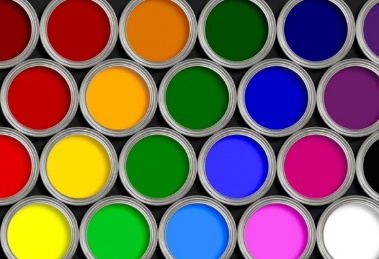 You have decided to redecorate the living room, kitchen, bathroom and one of the bedrooms in your house. You have a budget of £1500.Carefully measure each room. You will need to workout the total area of each wall and floor using the length X breadth formula.Using an online DIY site, ‘buy’ sufficient paint to paint the walls, skirting boards and doors.Using an online DIY site, ‘buy’ sufficient wallpaper for the bedroom.Select and ‘buy’ new carpet for the living room and bedroom.Design a bathroom tile with at least one line of symmetry and use this to create a repeated pattern.Using an online DIY site, ‘buy’ sufficient tiles to replace the existing tiles in your bathroom.You are fortunate that your family has a friend who is a carpet fitter – he has agreed to fit the carpets for £40. However, you will need to take into account additional materials such as paint brushes, wallpaper paste and grout.PLANNING A HOLIDAY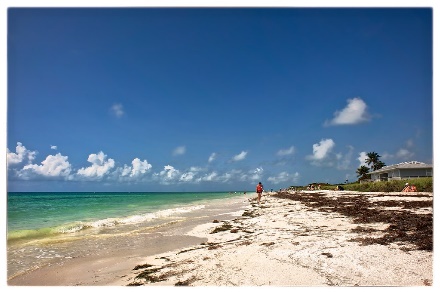 Your family would like to go on holiday in July for one week. You have a budget of £2500.Use the internet to research transport options (ferry, train, plane, etc.)Find the best value transport cost for your family and calculate the actual travel price (remember to deduct this from your budget)In the same way, calculate the best accommodation costs for your family.Apply any child/other discounts to the cost.After subtracting transport and hotel costs, work out what your daily budget will be for food, drink and excursionsResearch available activities/excursions at your holiday destination. Work within your budget to choose which to go onDiscuss food requirements for the day and work out how much these will cost over the week.Design and write a postcard for your chosen destination.Imagine you have returned from holiday. Write a review using persuasive language for Trip Advisor.MARKETING A NEW PRODUCT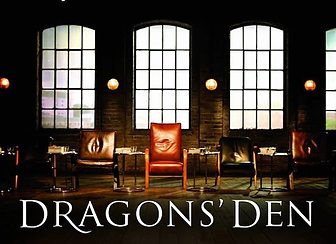 You are a local company which specialises in manufacturing homemade biscuits and snacks. You have decided to produce a new energy bar.Research and source online the cheapest price for the raw ingredientsWork out the cost of producing a batch of energy barsAgree on a selling price which ensures your company makes a profitDecide on your target marketDecide on a name for your productWrite a catchphrase/jingle to use in your advertising campaignDesign the packagingProduce a poster to advertise your productWrite and record a radio advertisement to promote your product.